Date limite d’envoi des dossiers28 Novembre 2022 à 17h00Le dossier sera déposé sur l’application SIGAP : https://sigap.cnrs.fr/sigap/web/connexion.php (1)Le document qui sera joint devra être enregistré (en pdf) sous la forme :« ENERGIE_2023-nom.prenom-acronyme» S’enregistrer d’abord sur le site SIGAP si vous n’avez pas de compte ; puis sélectionner l’Appel PEPS Cellule Energie 2023Attention : le coordinateur du projet s’engage à informer préalablement son directeur de laboratoire du dépôt de ce dossier.I - FICHE D’IDENTITE DU PROJET DE RECHERCHEThématique du Projet (cocher celui qui convient) Thème 1 : Scénarios à zéro émission pour la mobilité à l’horizon 2050  Thème 2 : Du bâtiment innovant à la ville durable  Thème 3 : Transition énergétique » : Sous-thème 1 : Type de consommation (sobriété, flexibilité, etc.)Sous-thème 2 : Données et observatoireCoordinateur du projet (Partenaire 1)Autres partenairesMoyens demandés :II - PRESENTATION DETAILLEE DU PROJETLes partenaires du projet.(Si plus de 2 partenaires, ajouter ici l’équivalent du tableau ci-dessus).Description du projet (5 pages max)Demande budgétaireAvis du directeur du laboratoire :Signature :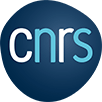 https://www.celluleenergie.frAppel à Projets CELLULE ENERGIE FORMULAIRE DE SOUMISSIONAcronyme du Projet (maximum 20 caractères)  Titre complet du Projet Titre complet du Projet Mots-clés associés au Projet Nom du responsable scientifiquePrénomInstitut principalLaboratoire (sigle éventuel et nom complet)% de temps consacré au projetNom du responsable scientifiquePrénomInstitut principalLaboratoire (sigle éventuel et nom complet)% de temps consacré au projet --- ItemJustificationMontant (en euros HT)Fonctionnement, incluant Stage masterPetits équipementsMissions Total Description courte du Projet (maximum 10 lignes)Coordinateur du projet = Partenaire 1Coordinateur du projet = Partenaire 1Coordinateur du projet = Partenaire 1Coordinateur du projet = Partenaire 1Coordinateur du projet = Partenaire 1Coordinateur du projet = Partenaire 1Coordinateur du projet = Partenaire 1NomNomPrénomPrénomFonctionFonction% de temps consacré au projet Laboratoire  (nom complet et sigle éventuel) : Laboratoire  (nom complet et sigle éventuel) : Laboratoire  (nom complet et sigle éventuel) : Laboratoire  (nom complet et sigle éventuel) : Laboratoire  (nom complet et sigle éventuel) : Laboratoire  (nom complet et sigle éventuel) : Laboratoire  (nom complet et sigle éventuel) : N° Unité : N° Unité :  Institut scientifique de rattachement (cas échéant):   Institut scientifique de rattachement (cas échéant):   Institut scientifique de rattachement (cas échéant):   Institut scientifique de rattachement (cas échéant):   Institut scientifique de rattachement (cas échéant):  Organismes de Tutelle principal :  Organismes de Tutelle principal :  Organismes de Tutelle principal :  Organismes de Tutelle principal :  Organismes de Tutelle principal :  Organismes de Tutelle principal :  Organismes de Tutelle principal :  Adresse complète du laboratoire  Adresse complète du laboratoire  Adresse complète du laboratoire  Adresse complète du laboratoire  Adresse complète du laboratoire  Adresse complète du laboratoire  Adresse complète du laboratoire  Mail Tel TelAutres membres de l’équipe participant au projet Enseignants-chercheurs, chercheurs, ingénieurs de recherche, post-doctorants et doctorantsAutres membres de l’équipe participant au projet Enseignants-chercheurs, chercheurs, ingénieurs de recherche, post-doctorants et doctorantsAutres membres de l’équipe participant au projet Enseignants-chercheurs, chercheurs, ingénieurs de recherche, post-doctorants et doctorantsAutres membres de l’équipe participant au projet Enseignants-chercheurs, chercheurs, ingénieurs de recherche, post-doctorants et doctorantsAutres membres de l’équipe participant au projet Enseignants-chercheurs, chercheurs, ingénieurs de recherche, post-doctorants et doctorantsAutres membres de l’équipe participant au projet Enseignants-chercheurs, chercheurs, ingénieurs de recherche, post-doctorants et doctorantsAutres membres de l’équipe participant au projet Enseignants-chercheurs, chercheurs, ingénieurs de recherche, post-doctorants et doctorantsNomNomPrénomPrénomPoste statutairePoste statutaire% de temps consacré au projet Partenaire 2 (le cas échéant)Partenaire 2 (le cas échéant)Partenaire 2 (le cas échéant)Partenaire 2 (le cas échéant)Partenaire 2 (le cas échéant)Partenaire 2 (le cas échéant)Partenaire 2 (le cas échéant)NomNomPrénomPrénomFonctionFonction% de temps consacré au projet Laboratoire  (nom complet et sigle éventuel) : Laboratoire  (nom complet et sigle éventuel) : Laboratoire  (nom complet et sigle éventuel) : Laboratoire  (nom complet et sigle éventuel) : Laboratoire  (nom complet et sigle éventuel) : Laboratoire  (nom complet et sigle éventuel) : Laboratoire  (nom complet et sigle éventuel) : Unité :  Unité :   Institut scientifique de rattachement :   Institut scientifique de rattachement :   Institut scientifique de rattachement :   Institut scientifique de rattachement :   Institut scientifique de rattachement :  Organismes de Tutelle principal :  Organismes de Tutelle principal :  Organismes de Tutelle principal :  Organismes de Tutelle principal :  Organismes de Tutelle principal :  Organismes de Tutelle principal :  Organismes de Tutelle principal :  Adresse complète du laboratoire  Adresse complète du laboratoire  Adresse complète du laboratoire  Adresse complète du laboratoire  Adresse complète du laboratoire  Adresse complète du laboratoire  Adresse complète du laboratoire  Mail Tel TelAutres membres de l’équipe participant au projet Enseignants-chercheurs, chercheurs, ingénieurs de recherche, post-doctorants et doctorantsAutres membres de l’équipe participant au projet Enseignants-chercheurs, chercheurs, ingénieurs de recherche, post-doctorants et doctorantsAutres membres de l’équipe participant au projet Enseignants-chercheurs, chercheurs, ingénieurs de recherche, post-doctorants et doctorantsAutres membres de l’équipe participant au projet Enseignants-chercheurs, chercheurs, ingénieurs de recherche, post-doctorants et doctorantsAutres membres de l’équipe participant au projet Enseignants-chercheurs, chercheurs, ingénieurs de recherche, post-doctorants et doctorantsAutres membres de l’équipe participant au projet Enseignants-chercheurs, chercheurs, ingénieurs de recherche, post-doctorants et doctorantsAutres membres de l’équipe participant au projet Enseignants-chercheurs, chercheurs, ingénieurs de recherche, post-doctorants et doctorantsNomNomPrénomPrénomPoste statutairePoste statutaire% de temps consacré au projet Adéquation du projet avec un des thèmes de l’AAP-ENERGIE (1/2 page max) : à justifierContexte et objectifs (3,5 pages max pour thèmes 1 et 2 ; 1,5 pages maximum poyr thème 3)Préciser les enjeux scientifiques et technologiques, la position du projet par rapport à l'état de l'art national et international.  Indiquer clairement les objectifs scientifiques du projet et les verrous à lever ; Démontrer le caractère innovant du projet et la prise de risques scientifiqueDescription du projet (10 pages max pour thèmes 1 et 2 ; 2 pages maximum poyr thème 3)Décrire le programme de travail envisagé ; Démontrer la complémentarité des partenaires le cas échéantRésultats attendus (2 pages max pour thèmes 1 et 2 ; 1 pages maximum poyr thème 3)Indiquer les retombées scientifiques escomptées ainsi que les perspectives en cas de succès du projet. Fonctionnement et MissionsFonctionnementPetits équipementsMissionsTotal (k€ HT)Partenaire 1Partenaire 2Partenaire 3Total 1Demande budgétaire : Justifier très succinctement la demande 